FIZIKA1. LETNIK: MERJENJA					Ime in priimek: ___________________KRITERIJ OCENJEVANJA: 0%-49%: nzd (1), 50%-63%: zd (2), 64%-77%: db (3), 				78%-89%: pdb (4), 90%-100%: odl (5)1. naloga: V katerem odgovoru so zapisane samo osnovne enote SI?K, km, kg, ss, K, g, mols, kg, A, cdm, kg, kmol, cd2. naloga:Dopolni manjkajoče fizikalne količine ali osnovne enote!3. naloga:Izpelji enote za:4. naloga:Pretvori:t2=10ms2=_______________________________________________________________h2v=15 = _____________________________________________________________ 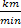 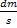 p=0,25 TPa= ____________________________________________________________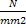 V=4  103 cl= _____________________________________________________________ hl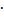 ρ=0,13 = _____________________________________________________________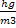 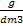 S=112 a= ______________________________________________________________ km25. naloga:Podana imamo dva številska izraza:x= (7,230,03)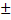 y= (3,150,01).a) Izračunaj njuno vsoto, razliko, produkt in kvocient.b) Izračunaj vrednost izraza  +x2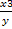 6. naloga:Več učencev je merilo trajanje nekega dogodka. Prikaži izmerjene časovne vrednosti v tabeli: 35,27 ms, 35,25 ms, 35,29 ms, 35,31 ms, 35,34 ms, 35,28 ms. Trajanje dogodka zapiši v obliki z absolutno in relativno napako! Iz postopka naj bo razvidno, kako si prišel do rezultata.7. naloga:Pri vajah so dijaki proučevali zvezo med maso in volumnom jeklenih kock. Za proučevanje so izdelali kocke s stranicami 1 cm, 2 cm, 3 cm, 4 cm in 5 cm. Vse so stehtali in dobili naslednje vrednosti njihovih mas: 8g, 63g, 210g, 660g in 990g.Zapiši tabelo izmerkov in zraven izračunane prostornine kock.Nariši graf mase v odvisnosti od prostornine. (Označi osi, nariši točke in jih poveži na najbolj ustrezen način).S pomočjo narisanega grafa izračunaj sorazmernostni koeficient k.Strmina narisanega grafa ima določen fizikalni pomen – predstavlja količino, značilno za snov, iz katere so kocke. Katera je ta količina?Naloga1234567SKUPAJMožnih točk2761286647 (100%)Doseženih točkFizikalna količinaMnožina snovitemperaturaEnotamcdsAkgSpecifično toploto c:       Q=mct(m-masa, T-temperatura, Q-toplota v J)Gibalno količino G:         G=mv(m-masa, v-hitrost)Potencialno energijo Wp      Wp=mgh(m-masa, g-gravitacijski pospešek, h-višina)Tlak p:                            p=   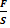 (F-sila, S-ploskev)Upornost R v ohmih:                U=RI(U-napetost, I-električni tok)Navor M:                             M=Fr(F-sila, r-razdalja)